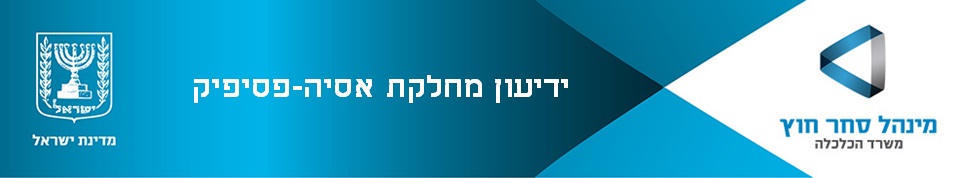 להסרה מרשימת התפוצה לחץ כאן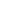 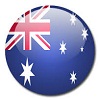 אוסטרליהעדכון חשוב לחברות ישראליות המעסיקות עובדים באוסטרליה, לפרטים לחץ כאןמכרז ענק לבניית מתקן הפקת חשמל מאור השמש במדינת New South Wales, לפרטים לחץ כאןמכרז לניהול התעבורה האווירית באוסטרליה, לפרטים לחץ כאן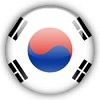 דרום קוריאהכנס חדשנות ישראלית בקוריאה, לפרטים לחץ כאןקוריאה שמה דגש על פיתוח תעשיית הפרמצבטיקה, לפרטים לחץ כאן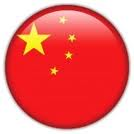 סיןמעוניינים להקים נציגות שיווקית בסין? קרן הודו-סין של משרד הכלכלה יכולה לסייע, לפרטים לחץ כאןבעקבות זיהומי מקורות מים: עיריית שנגחאי מעוניינת בפתרונות תוצרת ישראל, לפרטים לחץ כאןהונג קונג - תחרות חברות הזנק הפתוחה לחברות ישראליות, לפרטים לחץ כאן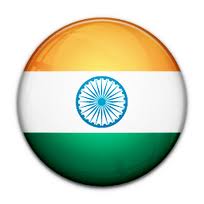 הודומעוניינים להקים נציגות שיווקית בהודו? קרן הודו-סין של משרד הכלכלה יכולה לסייע, לפרטים לחץ כאן עיריית מומבאי מחפשת פתרונות בתחום צנרת הביוב, לפרטים לחץ כאן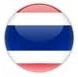 תאילנדאיך עושים עסקים עם תאילנד, לפרטים לחץ כאן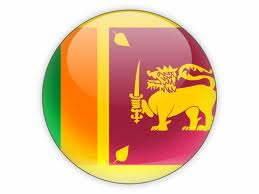 סרי לנקהקול קורא להצטרפות למשלחת חברות ישראליות לסרי לנקה, לפרטים לחץ כאןמי אנחנו?צור קשר עם הנספחים המסחריים באסיההנהלת מינהל סחר חוץ: אנשי קשרלשאלות, הערות ותגובות: boaz.albaranes@economy.gov.ilמי אנחנו?צור קשר עם הנספחים המסחריים באסיההנהלת מינהל סחר חוץ: אנשי קשרלשאלות, הערות ותגובות: boaz.albaranes@economy.gov.il